BULLETIN D’INSCRIPTION   Madame		 	   Monsieur 			  Autre		Nom	       	Prénom	     Adresse	      	NPA	    			Ville		     N° téléphone	      	Mail	     			Entreprise	       Employé de commerce         Branche  Services & Administration        Autre      		           Profil 	  B         E  Gestionnaire du commerce de détailFormation souhaitée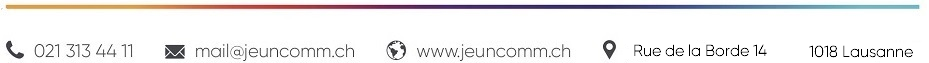 Economie et société :  session 1 (CHF 490.-) Lundi 26 février, 4 mars, 11 mars, 18 mars, 25 mars 2024 / 18h30 - 20H30  session 2 (CHF 490.-) Lundi 15 avril, 22 avril, 29 avril, 6 mai, 13 mai 2024 / 18h30 – 20h30ICA : (merci de venir muni d’un ordinateur portable (PC) et d’office 2016/2019)  session 1 (CHF 490.-) Mardi 27 février, 5 mars, 12 mars, 19 mars, 26 mars 2024 / 18h30 - 20H30  session 2 (CHF 490.-) Mardi 16 avril, 23 avril, 30 avril, 7 mai, 14 mai 2024 / 18h30 – 20h30Economie pour GCD :   session 1 (CHF 490.-) Mardi 27 février, 5 mars, 12 mars, 19 mars, 26 mars 2024 / 18h30 - 20H30  session 2 (CHF 490.-) Mardi 16 avril, 23 avril, 30 avril, 7 mai, 14 mai 2024 / 18h30 – 20h30Facturation au participant :		Nom 	     		Prénom 	     	Adresse 	     		NPA/Localité 	           	Téléphone 	     		Mail 		     	N° AVS 	     		Date de naissance 	       à l’employeur :Entreprise 	                      Nom*       	                   Prénom*	     	Adresse	     	NPA/Localité 	     	Téléphone*	     	Mail* 	         Par la signature du présent document, j’atteste que j’accepte les conditions générales de formation et que je suis inscrit à la formation : Conditions générales de venteInscription et conclusion du contrat Le formulaire d’inscription dûment rempli et signé constitue une reconnaissance de dettes, selon l’art. 82 LP.L’inscription est valable pour l’intégralité de la session de cours. La formation débute avec un nombre minimum de participants. De plus, afin d’assurer un enseignement de qualité, le nombre de places est limité.Frais de cours Les prix comprennent les journées de cours ainsi que les supports de cours et la documentation (exercices et solutions) élaborée par les formateurs, remise au format papier lors du cours et/ou électronique.  Toute reproduction et/ou transmission des supports de cours, totale ou partielle est interdite sans autorisation écrite préalable de Jeuncomm et de l’auteur du support. Les cours manqués ne peuvent pas être rattrapés et ne sont pas remboursés. Modalités de paiement Le versement doit nous parvenir selon les modalités inscrites sur la facture*. En cas d’annulation d’inscription avant le début du cours, le 25% du montant est dû. Pour toute annulation après le début du cours, la finance est dû en entier. *Faute de quoi, Jeuncomm se réserve le droit d’interdire l’accès au cours.Jeuncomm se réserve le droit De prendre toute mesure jugée opportune pour assurer la bonne marche des cours. De modifier l’horaire, le jour et les dates du planning de cours. Jeuncomm Formation informera les participant(e)s par courriel et/ou téléphone, aussi rapidement que possible.De ne pas ouvrir les cours dont l’effectif serait insuffisant. De décliner toute responsabilité pour les objets et vêtements dans ses locaux.Autres Il est interdit d’effectuer des enregistrements audio ou vidéo dans tous les locaux du centre de formation, sans le consentement explicite de Jeuncomm. Les données personnelles fournies au moment de l’inscription seront utilisées par Jeuncomm à des fins de communication. Ces données ne seront en aucun cas transmises à des tiers, sans l’accord préalable, du/de la participant(e).Les cas spéciaux seront examinés par la direction de Jeuncomm.For juridique Le présent contrat est régi par le droit suisse. Tout litige découlant du présent contrat est de la compétence exclusive des tribunaux ordinaires de Lausanne. La signature du présent document atteste que l’apprenti(e) est inscrit aux cours.Signature du participant majeur ou de son représentant légal s’il est mineur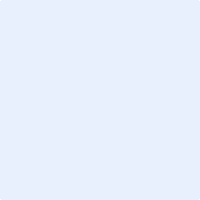 Date : 	      Lieu : 	     Signature de l’employeur Date : 	      Lieu : 	     